Publicado en Madrid el 08/04/2020 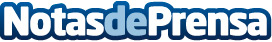 Nueva plataforma de venta online para la compra de suelos, parquets y tarimasGoParket, empresa de Parquet especializada en Tarimas, Parquets y Pavimentos, cuenta con un diseño exclusivo y alta calidad para el hogarDatos de contacto:ALVARO GORTIZTienda online parkets951650484Nota de prensa publicada en: https://www.notasdeprensa.es/nueva-plataforma-de-venta-online-para-la Categorias: Nacional Bricolaje Interiorismo E-Commerce Consumo http://www.notasdeprensa.es